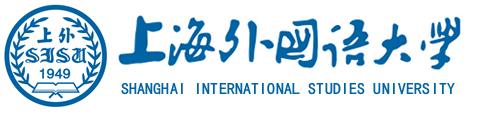 教师简介（格式样例）照片姓名： 职称： 办公室：电话： E-mail：一、个人简介一、个人简介（一）教育背景1997.09-2001.07  ****大学自动化系，系统工程专业，工学学士2004.09-2007.04  ****大学企业管理专业，知识管理方向，管理学硕士2008.09-2011.06  ****大学国际关系学院，国家信息安全方向，法学博士（一）教育背景1997.09-2001.07  ****大学自动化系，系统工程专业，工学学士2004.09-2007.04  ****大学企业管理专业，知识管理方向，管理学硕士2008.09-2011.06  ****大学国际关系学院，国家信息安全方向，法学博士（二）工作经历 2007.04-2013.11  ****大学******学院，讲师2013.12-        上海外国语大学******学院，教授（二）工作经历 2007.04-2013.11  ****大学******学院，讲师2013.12-        上海外国语大学******学院，教授（三）海外研修2010.08-2011.02 美国印第安纳大学******学院，访问学者2014.04-2014.05 美国丹佛大学*******学院，访问学者（三）海外研修2010.08-2011.02 美国印第安纳大学******学院，访问学者2014.04-2014.05 美国丹佛大学*******学院，访问学者（四）研究领域（四）研究领域（五）学术兼职中国*****学会会员（五）学术兼职中国*****学会会员（六）荣誉奖励2015年入选上海市特聘教授支持计划（东方学者）2017年获得上海市高等教育教学成果一等奖（六）荣誉奖励2015年入选上海市特聘教授支持计划（东方学者）2017年获得上海市高等教育教学成果一等奖二、主讲课程二、主讲课程研究生课程：本科生课程：研究生课程：本科生课程：三、科学研究三、科学研究（一）科研项目主持的纵向课题：网****，2013年度上海市哲学社会科学规划课题（项目编号20****），2013.06-2015.06主持的横向课题：中国科学院******（子课题），经费来源：上海市科委，2009.6-2009.9参与的研究课题：作为主要参与人参与*******(项目编号08dz1*****)，2009.6-2011.9（一）科研项目主持的纵向课题：网****，2013年度上海市哲学社会科学规划课题（项目编号20****），2013.06-2015.06主持的横向课题：中国科学院******（子课题），经费来源：上海市科委，2009.6-2009.9参与的研究课题：作为主要参与人参与*******(项目编号08dz1*****)，2009.6-2011.9（二）代表性论文基于**********，独立作者，论文，数字*****论坛，2015.09（二）代表性论文基于**********，独立作者，论文，数字*****论坛，2015.09（三）代表性著作学术专著： 互联****************，北京：企业管理出版社，ISBN ******-9，2013.10参与著作：《企业、***********》，参与译著（其中1章），北京：*****出版社，ISBN ******-6，2006.02（三）代表性著作学术专著： 互联****************，北京：企业管理出版社，ISBN ******-9，2013.10参与著作：《企业、***********》，参与译著（其中1章），北京：*****出版社，ISBN ******-6，2006.02（四）其他成果发表的案例及案例研究：基于*********，第一作者，案例，第五届“中国*****国际论坛”（2014）论文/案例集，2014.05入库案例：沪江网：**************，第一作者，入选“中国*****案例库”，2015.04专利和软件著作权登记：国家软件著作权登记，***************，编号：2011R*******6，2011.04（四）其他成果发表的案例及案例研究：基于*********，第一作者，案例，第五届“中国*****国际论坛”（2014）论文/案例集，2014.05入库案例：沪江网：**************，第一作者，入选“中国*****案例库”，2015.04专利和软件著作权登记：国家软件著作权登记，***************，编号：2011R*******6，2011.04